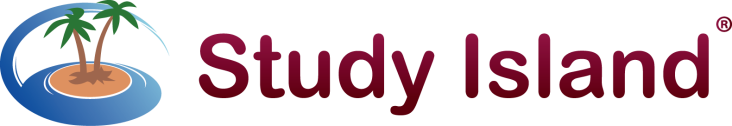 Edmentum Sensei for Study Island Quick Reference CardNavigating Between ClassesAt the top of the screen, there is a bar marked “Current Program & Class.”Click “My Class” to change the grade level and/or class.Navigating to Study IslandTo navigate to your teacher page, class manager, and school reports, click on the appropriate tab on the left side of the page.You can also click on “Quick Guide” and “Walk Me” for additional support resources.Program Mastery Area - TopicsClick on the “Topics” tab to see color-coded topics in each subject area.Click on the drop-down menu to choose “All Subject Overview” or an individual subject area.Click on one of the topic boxes to see the topic, standard, and how each student performed in the topic.Click on “Assign to these students” to reassign the topic to all students.Click on the student’s name to reassign the topic to an individual student.Program Mastery Area – StandardsClick on the “Standards” tab to see color-coded standards in each subject area.Click on the drop-down menu to choose “All Subject Overview” or an individual subject area.Click on one of the topic boxes to see the standard, topic, and how each student performed in the standard.Click on “Assign to these students” to reassign the associated topic(s) to all students.Click on the student’s name to reassign the associated topic(s) to an individual student.Program Mastery Area – TrendsClick on the “Trends” tab to see color-coded line graphs for each subject area.Click on the drop-down menu to choose “All Subject Overview” or an individual subject area.Change the dates to filter the time frame for the trend graph.For comparison, the number of questions is also represented as a bar graph below the trend line.Select a specific week on the trend line to populate the right side with details about class usage.Program Mastery Area Color CodingDark green with gold star – Every student in your class has mastered the topic.Light green – 90% of your class has attempted the topic, and 70% of those students have mastered the topic.Dark Pink – 70% of your class has attempted the topic, but less than 50% of those students have mastered the topic.Blue – Your class is working on the topic, but not enough students have attempted to give the topic an accurate color coding.Grey – Less than 30% of the class has attempted the topic.  There is not enough student data to give the topic an accurate color coding.Student Summary CardUnder the student’s name is last activity a student worked in and how much time the student spent in the activity.To the left of the student’s name is a color-coded icon.  Green means online and on task.  Yellow means online but inactive.  Purple means online, not in a session, but doing a productive task.  Grey means offline.The bar graphs show student progress in a subject area.  Green means a student has mastered every topic in the subject.  Yellow means the student is still working toward mastery.The number indicates how many topics out of the total number of topics in the grade level the student has mastered.Click on the student’s card to expand into the subject progress card.Subject Progress CardThis view will show each subject area and how many topics in each subject area a student has mastered.You will also see how many sessions the student has done in the subject area and the total time spent in each subject.Click “Launch Student Report” to see an individual student report.Click on a subject area to launch the topic performance card.Topic Performance CardThis view shows all of the topics in the subject area.  You can see how many questions a student answered and how many the student got correct in each topic.The colored end cap shows the student’s performance in the topic. Green means a student mastered the topic.  Blue means the student started the topic but has not answered the required number of questions.  Dark pink means that the student has completed the required number of questions but has not mastered to topic.  Grey means the student has not started the topic yet.Click on the left side buttons to filter the topics by progress and performance.Click on the topic performance tile to reassign the topic to the student.Click “Launch Student Report” to see an individual student report.